Технические термины на английском языкеБазовые слова и выражения, которые вы можете встретить, читая техническую литературу на английском языкеСпишите слова с переводом.accuracy — точность
aerial – антенна
alternating current (AC) – переменный ток
amperage – сила тока
amplifier – усилитель
to amplify – усиливать
application – приложение
appliance – прибор
to apply – подавать (например, ток)
arrangement – устройство
bus — шина
capacity – емкость
carbon – углерод, уголь
carrier – несущая
charge — заряд
cell – ячейка, клетка
cellular – сотовый, клеточный
coil – катушка
condenser – конденсатор
conductor — проводник
cord – провод, шнур
core – сердечник
degree — степень
diaphragm — мембрана
direct current (DC) – постоянный ток
electricity – электричество
to emit – излучать
to explore – исследовать
frequency – частота
fuse – предохранитель
generation — генерация
ground – заземление
to induct – индуктировать
inductance — индуктивность
induction – индукция
industry — промышленность
insulator – изолятор, диэлектрик
magnetic circuit – магнитная цепь
to measure – измерять
portable – портативный, переносной
property – свойство
receiver — приемник
to record — записывать
to reproduce — воспроизводить
to resist – сопротивляться
screen — экран
to select – выбирать
semi-conductor – полупроводник
sensitivity – чувствительность
to supply – снабжать, подавать
switch – переключатель
transmitter – передатчик
to tune – настраивать
tube – электронная лампа
voltage – напряжение тока
winding – обмотка
wire — проводExercise 1. Переведите предложения на русский язык. 1. During the day the student will also use some electrical devices working in the laboratory, making use of the telephone, the lift, the tram and so on.2. Some people are more familiar with the various applications of electricity in their everyday life than they are with its numerous industrial applications.3. The energy sources of the world decreasing, the scientists must find new sources of energy.4. Lightning is a discharge of atmospheric electricity.5. It is quite possible that some day coal and other fuel may be replaced by atomic energy.Exercise 2.  Составьте предложения1. application, the, the, the, technological, of, electricity, contributes, industrial, progress, to.2. day, use, every, do, appliances, you, electrical?3. are, longstanding, of what, applications, electricity?4. induction, who , motor, invented?Text A. Electricity in Our Life 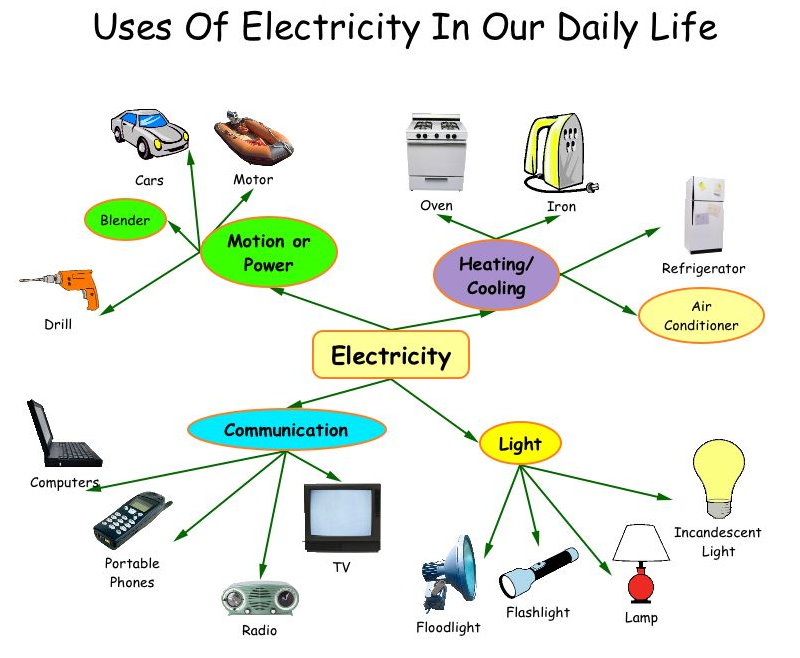 Прочитайте текст о промышленном применении электричества и назовите преимущества. Заполните диаграмму   It is impossible to imagine our civilization without electricity: economic and social progress will go back to the past which will completely transform our daily lives. Electrical power has become universal. Thousands of applications of electricity such as lightning, electrochemistry and electrometallurgy are longstanding and unquestionable.   With the appearance of the electrical motor power cables replaced transmission shafts, gear wheels, belts and pulleys in the 19th century workshops. And in the home a large range of various time and labour saving appliances have become a part of our everyday life.  Other devices are based on the specific properties of electricity: electrostatics in the case of photocopying machine and electromagnetism in the case of radar and television. These applications have made electricity most widely used.   The first industrial application was in the silver workshops in Paris. The generator – a new compact source of electricity- was also developed there. The generator replaced the batteries and other devices that a man had used before. Electric lightning came into wide use at the end of the last century after Thomas Edison had developed the electric lamp. Then the transformer was invented, the first electric lines and networks were set up, dynamos and induction motors were designed. In the beginning of the 20th century the successful development of electricity began throughout the industrial world. The consumption of electricity has doubled every 10 years.Today consumption of electricity per capita is an indicator of the state of development and economic state of a nation. Electricity has replaced other sources of energy as it has been realized that it offers improved service and reduced cost. One of the greatest advantages of electricity is that it is clean, easy-regulated and generates no by-products. Applications of electricity now cover all fields of human activity from house washing machines to the latest laser devices. Electricity is the efficient source of some of the most recent technological advances such as the laser and electron beams. Truly electricity provides mankind with the energy of the future. 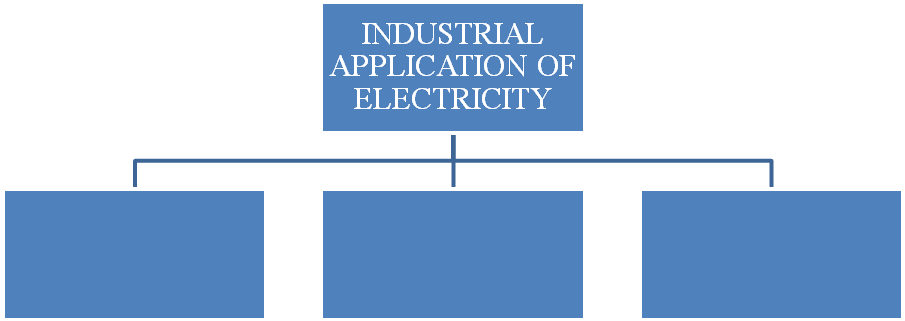 Practice 1. Find in the text names of all devices that  make our lives easier and say which of them are electrically operated and  which are manual. Practice 2. Какой прибор:- transforms electrical energy into mechanical energy?a) iron   b) telephone    c) motor-  lifts objects weighing hundreds of tons?a) electric crane  b) electric furnace  c) vacuum cleaner- lights your room?a) blender  b) lift  c) lamp- is based on electromagnetism?a) TV-set  b) washing machine  c) dish washer- helps people to pull things?a) photocopying machine  b) electric shaver  c) electro carrierСпишите текст вставьте пропущенные слова и подчеркните ихThe first industrial application was in the silver in Paris. The generator – a new compact source of electricity- was also developed there. The generator replaced the batteries and devices that a man had used before. Electric  came into wide use at the end of the last century after Thomas Edison had developed the electric lamp. Then the transformer was invented, the first electric and networks set up, dynamos and motors were. In the beginning of the 20th century the successful development of electricity began throughout the industrial world. The consumption of has doubled 10 years.